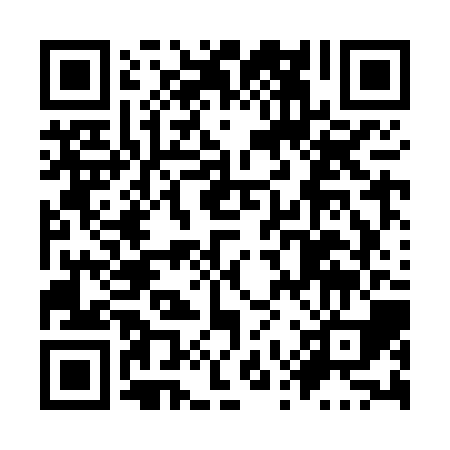 Prayer times for Asinich Ausapich, Quebec, CanadaWed 1 May 2024 - Fri 31 May 2024High Latitude Method: Angle Based RulePrayer Calculation Method: Islamic Society of North AmericaAsar Calculation Method: HanafiPrayer times provided by https://www.salahtimes.comDateDayFajrSunriseDhuhrAsrMaghribIsha1Wed3:215:321:106:228:4911:002Thu3:205:301:106:238:5111:013Fri3:195:271:106:248:5311:024Sat3:185:251:106:258:5511:035Sun3:175:231:106:268:5711:046Mon3:165:211:106:278:5911:057Tue3:155:191:106:289:0111:058Wed3:145:171:106:299:0311:069Thu3:135:151:096:319:0511:0710Fri3:125:131:096:329:0611:0811Sat3:115:121:096:339:0811:0912Sun3:105:101:096:349:1011:1013Mon3:095:081:096:359:1211:1114Tue3:085:061:096:369:1411:1215Wed3:075:041:096:379:1511:1316Thu3:065:031:096:389:1711:1317Fri3:055:011:096:399:1911:1418Sat3:054:591:106:409:2011:1519Sun3:044:581:106:419:2211:1620Mon3:034:561:106:429:2411:1721Tue3:024:551:106:439:2511:1822Wed3:024:531:106:449:2711:1923Thu3:014:521:106:449:2911:1924Fri3:004:501:106:459:3011:2025Sat3:004:491:106:469:3211:2126Sun2:594:481:106:479:3311:2227Mon2:594:471:106:489:3511:2328Tue2:584:451:106:499:3611:2329Wed2:584:441:116:509:3711:2430Thu2:574:431:116:509:3911:2531Fri2:574:421:116:519:4011:26